Göteborgsvarvet 2012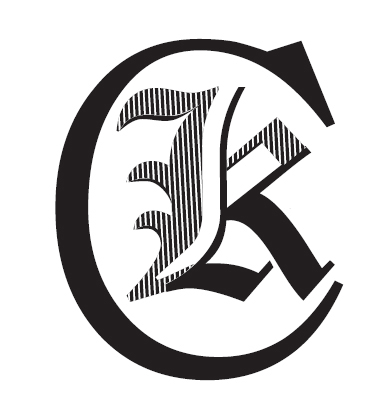 2012-05-12Resultat Karlskoga LCK:1183 (K40) – 7032 (totalt)	Karin Sundqvist	2:07.0546 (M) - 60 (totalt)	Fredrik Skogman	1:13.36178 (M40) – 1055 (totalt)	Henrik Svennberg	1:27.41269 (M40) – 1576 (totalt)	Christer Tiger	1:29.47